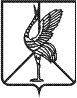 Совет городского  поселения  «Шерловогорское» РЕШЕНИЕ   20 декабря 2016 года                                                                                №  23 поселок городского типа Шерловая ГораО возмещении расходов  председателю Совета городского поселения «Шерловогорское», осуществляющему свои полномочия на непостоянной основе, связанных с осуществлением им своих полномочийВ соответствии  Федеральным законом от 6 октября 2003 года № 131-ФЗ «Об общих принципах организации местного самоуправления в Российской Федерации, Законом забайкальского края от 24 декабря 2010 года № 455-ЗЗК «О гарантиях осуществления полномочий депутата, члена выборного органа местного самоуправления, выборного должностного лица местного самоуправления, статьями 30,34 Устава городского поселения «Шерловогорское»,  Совет городского поселения «Шерловогорское» решил:1. Ежемесячно возмещать председателю Совета городского поселения «Шерловогорское», осуществляющему свои полномочия на непостоянной основе, связанные с осуществлением им своих полномочий расходы по организации деятельности Совета городского поселения «Шерловогорское», обеспечению транспортом в размере 7000 рублей.2. Настоящее решение вступает в силу на следующий день после дня его официального опубликования (обнародования).          3. Настоящее решение разместить (опубликовать) на официальном сайте администрации городского поселения «Шерловогорское» в информационно-телекоммуникационной сети «Интернет».Глава городского поселения «Шерловогорское»                               А.В. Панин